BulletinThe Invercargill Parish of theMethodist Church of New Zealand.Te Hahi Weteriana o Aotearoa.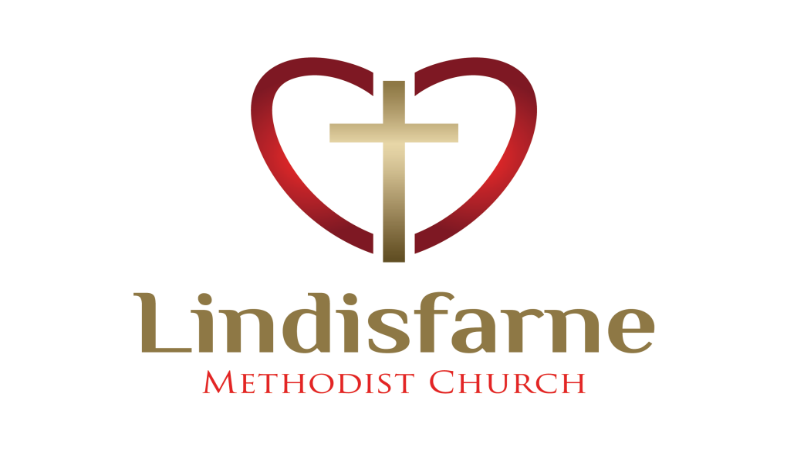 Lindisfarne Methodist Church, Worship and Community CentrePhone    216-0281.e-mail: office@lindisfarne.org.nz.         Website:  www.lindisfarne.org.nz_________________________________Sunday July 2nd 201710.00am: Lindisfarne  Communion Service with Reverend Peter Taylor.Parish Lunch to Follow.1.00pm: Tongan Service.Prayer:  Lord renew our spirit and draw our hearts unto yourself, that our work may not be felt as a burden, but a delight. Give us a mighty love for you in our obedience. Let us not serve you with a spirit of bondage as slaves, but with cheerfulness and gladness, delighting ourselves and you and rejoicing in your works.Meals on WheelsIt is our turn again from the 11th of July to the 14th of July.  We have a few spaces to fill so if anyone could spare an hour or so on one or more of these days, could you please contact Amanda.                                                   Slave AuctionThank you for supporting our Slave Auction.Final figures are not yet available but we have raised over $2000.Next Dates for your DiaryThursday evening August 24th and Saturday morning August 26th– the great cheese roll making.You can help by telling your friends and neighbours you will have order forms before the end of this month.Saturday 9th September – Talents and Treasures,our version of an Antiques Roadshow.You can help now by bringing anything suitable for a White Elephant table e.g. small ornaments, embroidered cloths and doilys, pretty china, lace work, other delicate handwork.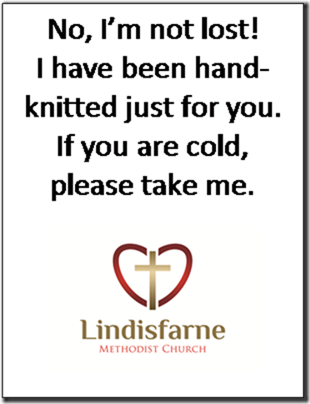 Ask Betty if you need guidance.Other Outreach ActivitiesScarves and HatsThank you to all the people who are knitting for our community effort. Keep it up! So far, 77 bags have been put out for collection - a total of 92 scarves and/or hats.Friday Club    Next Friday at 4.30 pm.Help is welcome either preparing the meal or with the children’s activity.LEGS meet on Tuesday. Hostesses Muriel and Mags invite you to bring what you can starting with the letter “m” as their names do! They are looking forward to seeing you there.Methodist Women’s FellowshipThe July meeting will commence in the Lounge on next Thursday, July 6th at 2.00pm. The Reverend Peter Taylor will show our Special Project DVD.The hostess will be Mags Kelly, and Judith Day will lead devotions.Contact people are Betty and Dorothy. ROSTER FOR SUNDAY DUTIESDUTIES TODAYCENTRE DUTIESSOME INVERCARGILL PARISH KEY PERSONNEL Lindisfarne Calendar Lindisfarne Calendar Lindisfarne CalendarSunday 2ndJuly10.00am1.00pmLindisfarne Communion Service with Reverend Peter Taylor. Parish Lunch to follow.Tongan Service.Monday 3rd8.30am3.30pm5.30pmPrivate Kitchen Booking.Story Room.Girl Guiding New Zealand.Tuesday 4th9.00am9.00am12.30pm3.30pm6.00pm7.45pmParish Stewards/Presbyter.Invercargill Club.Healthcare New Zealand.Story Room.Pastoral and Outreach Committee.Ladies Evening Group. See notice below.Wednesday 5th8.30am10.30am7.00pm7.30pmPrivate Kitchen Booking.Leisure on Wednesday.North Invercargill Indoor Bowls.Choir Practice.Thursday 6th 12.30pm1.30pm2.00pm7.00pm7.00pmHealthcare New Zealand.Sit and Be Fit.Methodist Women’s Fellowship. Note below.Blues Bowling Club.South City Choir Practice.Friday 7th4.30pmFriday Club.Saturday 8th7.00pmSouthland Indian Community.Sunday 9th July10.00am10.00am1.00pm1.00pm2.00pm6.00pmLindisfarne Service with Rev. Peter Taylor.Bluff Service with Neil Salter.Tongan Service. Fijian Service.Peacehaven Service with Rev. Peter Taylor.Private Booking.SundayJuly 2ndJuly 9thJuly 16thJuly 23rdDOOR ANDWELCOMEGlenys and Ian FindlayBryon and Dorothy KingCarolyn and Chris McDonaldDot AndersonMargaret BrassVAN DRIVERDaphne SalterIan FindlayIan Findlay Daphne SalterFLOWERS Betty SnellMags KellyDorothy KingNicol MacfarlaneMORNING TEACarol and Keith McKenzieIta and Runi SafoleBetty SnellSarah JenkinNicol MacfarlaneStephanie FanninNOTICESMuriel  McCullochEddie BremerJudith StevensMuriel McCullochCRECHE                                  Amanda HareSchool HolidaysSchool HolidaysSchool HolidaysKIDS KLUBCarol McKenzieSchool HolidaysSchool HolidaysSchool HolidaysCOMMUNIONBetty Snell and Mags KellyPARISH LUNCHJudith Stevens and Judith DayWEEK OFLAWNSSECURITYJuly 3rd -  July 9thChris McDonaldMargaret BrassJuly 10th - July 16thRuni SafoleRuni SafoleJuly 17th - July 23rdNicol MacfarlaneCam McCullochJuly 24th - July 31stNeil SalterTony WestonMinister               Reverend Peter Taylor     216-0281  Minister               Reverend Peter Taylor     216-0281  Minister               Reverend Peter Taylor     216-0281  Minister               Reverend Peter Taylor     216-0281  Minister               Reverend Peter Taylor     216-0281  Minister               Reverend Peter Taylor     216-0281                                              Parish Council Secretary       Carolyn Weston                                             Parish Council Secretary       Carolyn Weston                                             Parish Council Secretary       Carolyn Weston                                             Parish Council Secretary       Carolyn Weston                                             Parish Council Secretary       Carolyn Weston                                             Parish Council Secretary       Carolyn Weston Parish StewardsEddie Bremer  Muriel McCulloch Judith Stevens Eddie Bremer  Muriel McCulloch Judith Stevens Eddie Bremer  Muriel McCulloch Judith Stevens Eddie Bremer  Muriel McCulloch Judith Stevens Eddie Bremer  Muriel McCulloch Judith Stevens Parish Council Chairman    Reverend Peter TaylorParish Council Chairman    Reverend Peter TaylorParish Council Chairman    Reverend Peter TaylorParish Council Chairman    Reverend Peter TaylorParish Council Chairman    Reverend Peter TaylorTreasurer  David Little   Parish Council-Congregational RepresentativesBookings                        Phone Office 216-0281Parish Council-Congregational RepresentativesBookings                        Phone Office 216-0281Parish Council-Congregational RepresentativesBookings                        Phone Office 216-0281Parish Council-Congregational RepresentativesBookings                        Phone Office 216-0281Margaret Brass    Mags Kelly           Margaret Brass    Mags Kelly           Prayer Chain Co-ordinatorsPrayer Chain Co-ordinatorsPrayer Chain Co-ordinatorsJoan and Murray Farley.  Joan and Murray Farley.  Joan and Murray Farley.  Bulletin EditorsBulletin Editors Peter Lankshear       Margaret Brass         Peter Lankshear       Margaret Brass         Peter Lankshear       Margaret Brass         Peter Lankshear       Margaret Brass        